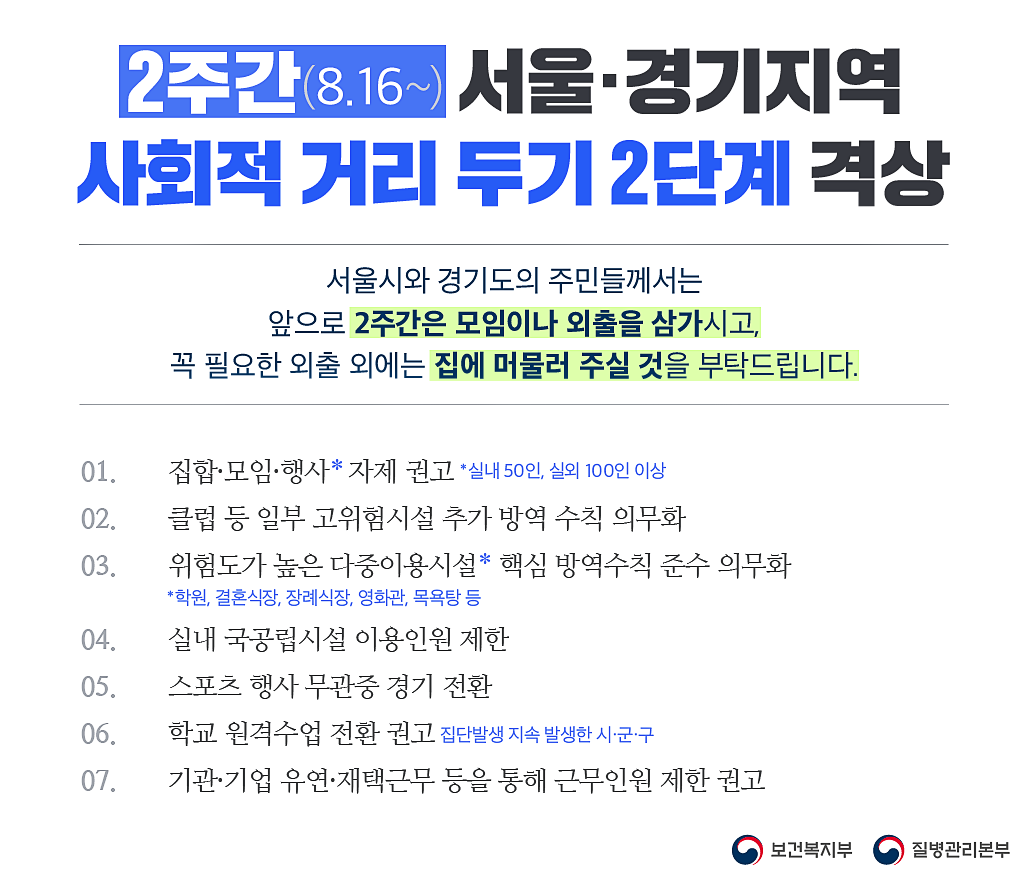 한국어2주간(8.16~) 서울·경기지역사회적 거리두기 2단계 격상서울시와 경기도의 주민들께서는앞으로 2주간은 모임이나 외출을 삼가시고,꼭 필요한 외출 외에는 집에 머물러 주실 것을 부탁드립니다.집합·모임·행사* 자제 권고 *실내 50인, 실외 100인 이상클럽 등 일부 고위험시설 추가 방역 수칙 의무화위험도가 높은 다중이용시설* 핵심 방역수칙 준수 의무화*학원, 결혼식장, 장례식장, 영화관, 목욕탕 등 실내 국공립시설 이용인원 제한스포츠 행사 무관중 경기 전환학교 원격수업 전환 권고 집단발생 지속 발생한 시·군·구기관·기업 유연·재택근무 등을 통해 근무인원 제한 권고